                                                                                                                  ПроектАДМИНИСТРАЦИЯ  МУНИЦИПАЛЬНОГО  ОБРАЗОВАНИЯ"ГОРОД  АРХАНГЕЛЬСК"П О С Т А Н О В Л Е Н И Еот «_____»__________ 2019г. №________О внесении изменений в постановление мэрии города Архангельска от 07.04.2014 № 2781. Приложение № 7 к постановлению мэрии города Архангельска от 07.04.2014 № 278 «Об определении границ и утверждении схем границ прилегающих территорий, на которых не допускается розничная продажа алкогольной продукции» исключить.2. Приложение № 8 к постановлению мэрии города Архангельска от 07.04.2014 № 278 «Об определении границ и утверждении схем границ прилегающих территорий, на которых не допускается розничная продажа алкогольной продукции» изложить в новой прилагаемой редакции.2. Опубликовать постановление в газете «Архангельск‒город воинской славы» и на официальном информационном интернет‒портале муниципального образования «Город Архангельск».Глава муниципального образования«Город Архангельск»                                                                      И.В. Годзиш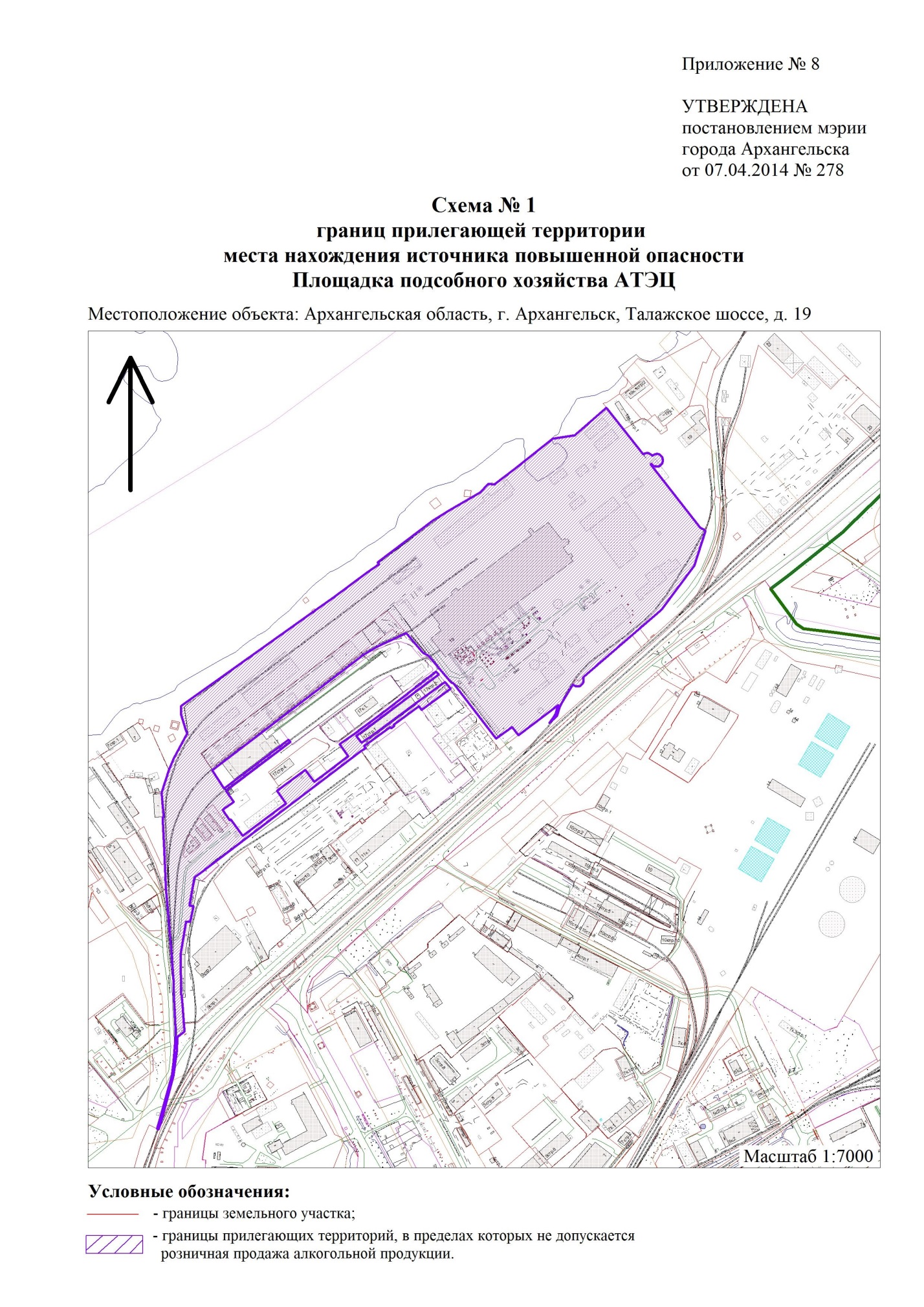 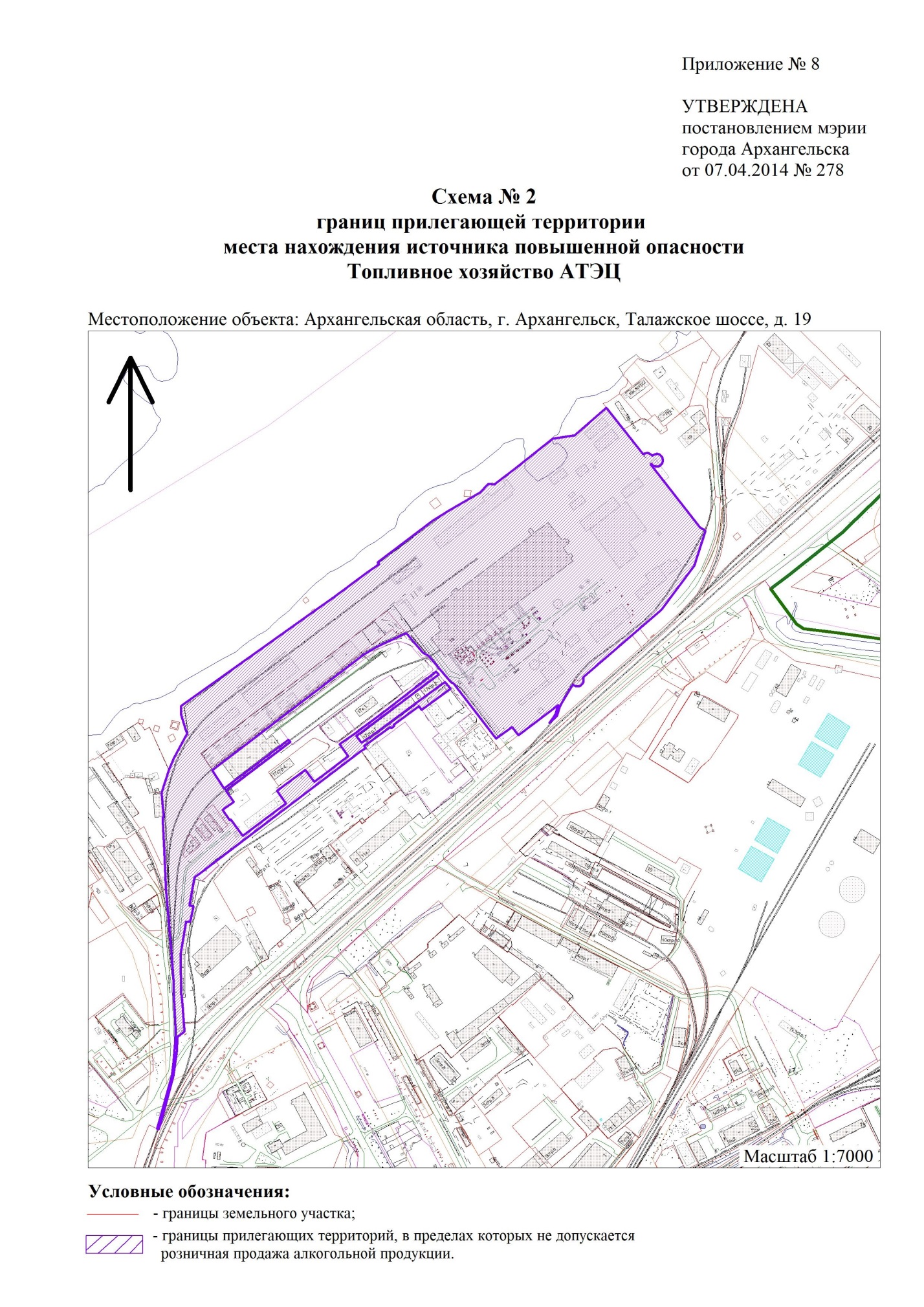 